FICHE D’ENGAGEMENT 2022 - 2023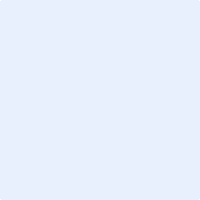 Nom :   Prénom : Grade : Qualité :        Date et lieu de Naissance :     	......................................Situation familiale : Adresse : …………………………….  /  Wilaya :   Tél : ……………………….Email : ……………………………………………………Niveau d’instruction : ……………………………..Fonction : ……………………………………….N° de compte « RIP (20 chiffre) » : ………………………………………...Pointure : Taille :  Groupe Sanguin :  -   Ligue D’appartenance Wilaya :    Club a évité : …………………………………………………………………………...……..Envoyé la fiche   sur  l’adresse  E-mail : ligue04@hotmail.frFait a Oum El Bouaghi le ……………………………                                 Signature Je soussigne avoir remplie cet fiche d’engagement pour la saison 2022 / 2023Cette fiche doit être remplie en  Word    soigneusement    avec des informations correctes  et fiablesToutes indisponibilité doit faire l'objet d'un écrit et envoyé 72 heurs avant la désignation avec des motifs valables et justifier faute de quoi nous nous trouvons dans l’obligation d’appliquer les mesures coercitives prévues par la réglementation en vigueur et sera écarté de toutes désignations.A la réception de la désignation les arbitres du même match doivent se contacter pour mieux préparer leur déplacement.Toutes réclamations ou doléance doit être envoyé   par e-mail  La photo est obligatoire sur la ficheL’arbitre qui n’envois pas sa Fiche d’engagement dûment remplie est considéré comme démissionnaire et ne sera pas convoqué au test physique  et  écarté des désignations